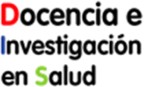 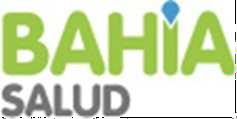 CONCURSO CERRADO  PARA LA COBERTURA DE UN (1) CARGO PARA DESEMPEÑARSE COMO INSTRUCTOR DE LA RESIDENCIA DE ENFERMERÍA FAMILIAR Y COMUNITARIA DE LA SECRETARIA DE SALUDLISTADO JURADO CONCURSO  DESIGNADO- Presidente	GIUFFRE, Romina Soledad- Unidad de Docencia E Investigaciónen Salud 	RUGGERO, Sandra Leticia- Jefe de Unidad/Servicio al que ingresa el Instructor                             HERNANDEZ, Silvia Beatriz- Profesional con antecedentes en Docencia Universitaria                        VALENTE, Antonela- Representante de Residentes             MANSILLA, Verónica Alejandra- Representante A.P.M.S                      GONZÁLEZ RIOS, AndrésExamen: 31 de octubre de 2022.Lugar y Horario: Secretaría de Salud – Chiclana 451 Planta Alta 08:30 hs.Bahía Blanca, 21 de octubre de 2022. -